RIWAYAT HIDUPSUSIANTI, lahir di Tengapadange pada tanggal 24 Agustus 1991 yang merupakan anak kedua dari tiga bersaudara. Buah hati dari pasangan Ayah H. Marsuki dan Ibu Hj. Sawaleng.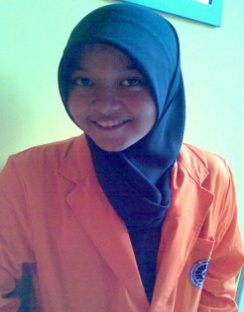 Tamat  SD pada  tahun 2002  SD 76 Tengapadange. Pada tahun yang sama penulis melanjutkan pendidikan di SMP Negeri 3 Liliriaja dan tamat  pada tahun 2005, kemudian kembali melanjutkan pendidikan di SMA Neg. 1 Watansoppeng dan selesai pada tahun 2008.  Pada tahun 2008 penulis melanjutkan pendidikan ke perguruan tinggi dan berhasil lulus melalui tes SNMPTN (Seleksi Nasional Masuk Perguruan Tinggi Negeri) dan terdaftar di Universitas Negeri Makassar pada Fakultas Ilmu pendidikan  Jurusan Psikologi Pendidikan dan Bimbingan (PPB) dengan Program Studi Bimbingan dan Konseling  dengan Program Strata Satu (S1). 